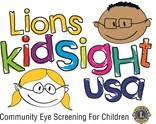 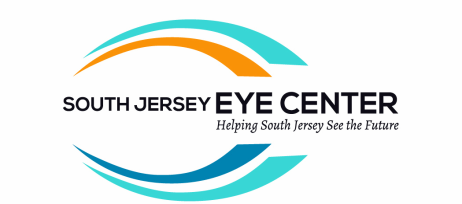 LIONS KIDSIGHT USASCREENING PERMISSION FORMOn______________________,2018 the ____________________Lions Club in your community will conduct a free screening for all children in your child’s pre-school/day care facility. The screening equipment being used may determine the presence of eye disorders including far and near sightedness, astigmatism, anisometropia, strabismus, and anisocoria. The screening is done by a photographic process from a distance of three feet. No physical contact is made with the child and no eye drops are administered. All information is kept confidential and is not sold nor shared with any other facility except the South Jersey Eye Center – HIPAA compliant.I, the undersigned, hereby give permission for my child, _________________________, to participate in the screening, I understand the following regarding this program:The information obtained from this vision screening is preliminary only, and does not constitute a complete exam or diagnosis of vision problems. Not all vision problems will be detected by the vision screening.There is no charge to participate in the vision screening process.The results of the eye screening will be provided to the school nurse or a staff member of my child’s daycare or nursery school.  It is the responsibility of that person to get the results to me.Should the screening indicate any abnormality, a complete eye examination and any follow-up care is my responsibility. I will not hold the Lions Club organizations, the South Jersey Eye Center, or the administering facility accountable for any errors of commission, omission, or any other misdiagnosis. ______________________________________________           __________________Signature of Parent or Guardian					      DatePLEASE PRINTChild’s First Name: _______________________________ Last Name: ___________________________Age: ______Male ____ Female ____Please Circle “Date of Birth”MonthDayYearParent or Guardian Name: ________________________________________ Phone #:_________________Address _______________________________________________________________________________				Street 				City				State			ZipRevised 08/2018                                                                                    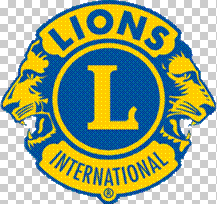 